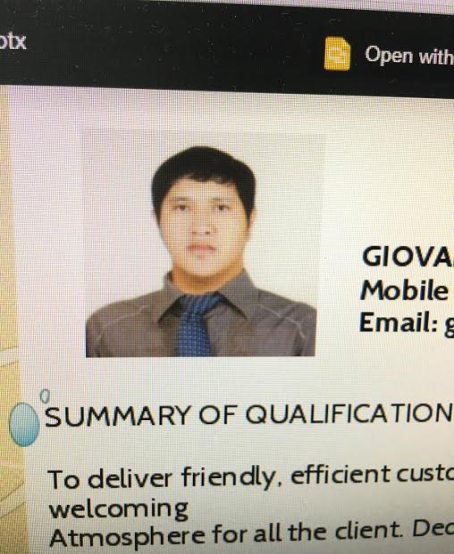 OBJECTIVEAn experienced and fully qualified nurse with over 3 years of experience of working in busy hospital environments in a private sector. Able to work on their own initiative or in support of other healthcare professionals, whilst ensuring that at all times patient care procedures and practices are adhered to. Experience of looking after patients with various illness from chronic conditions like Diabetes to acute conditions like heart attacks or stroke. Currently looking for a staff nurse position in a suitable hospital. Reliable, ethical healthcare provider with ability to stay calm and intervene during crises, facilitate groups and educational seminars, and collaborate on multidisciplinary teams. Proven ability to build positive relationships with patients, family members, physicians and other medical professionals.   Student Nurse / Clinical Rotations   Malolos Provincial Hospital / Sta. Maria General Hospital BULACAN PHILIPPINESWorked under the supervision of an RN providing bedside care, treatment and clinical documentation for patients on cardiac, oncology and medical-surgical floors. Handled medication administration, dressing changes, IVs and all other aspects of nursing care. Facilitated admissions, discharges and transfers; prepared chart notes and other documentation; and participated on interdisciplinary team. Key Accomplishments:Treated an average of 16 patients daily (100 percent above average student caseload). Gained experience in procedures such as cryotherapy and trigger-point injections.Presented in-service training on ethics concerning elderly atrial fibrillation treatment.Earned a reputation for excellence in service delivery. Supervisor comments: “Gio will be an outstanding RN. She has excellent interpersonal skills and readily establishes rapport with diverse patient population…her clinical skills are impressive…Gio would be an asset to any nursing team.”CAREER HISTORY

NURSING AIDE – St. Mary’s Hospital – Dulong Bayan Sta. Maria Bulacan Philippines
June 2004 – November 2005 
Playing a key role by being responsible for the delivery of basic practice nursing services care to patients. Focusing upon supporting patients by monitoring of their long-term conditions, taking vital sign, TSB , bed side care , wound dressing and advising on health prevention. STAFF NURSE – Bulacan Medical Mission Group Hospital – Turo Bocaue Bulacan Philippines
March 2006 – Apri2008
Making patients aware of their treatment to ensure they are fully informed and consent to their treatment.Having to communicate in a caring manner with patients and their family members.Involved in working in the intensive care units as well as general hospital wards.Looking after patients of all ages from the very young to the very old.Responsible for assessing the medical history of patients and their record details and then   evaluating patients and prioritizing their treatment.Involved in the administration procedures for a patients admission and also their discharge.Being the main point of contact for patients and communicating on their behalf with hospital managers.Liaising with hospital physicians and other healthcare professionals to write patient care plans.Carrying out tests, evaluations and also investigations.Carrying out administrative duties like updating and maintaining patient records. In hospital wards administering daily drug and medicine prescriptions to patients via injection or orally.Educating patients on matters of hygiene.NURSING ASSISTANT – Bulacan Medical Mission Group Hosp. – Turo Bocaue Bulacan Philippines
January 2014 – May  2016 Volunteer with allowance                                                                           Delivery of basic practice nursing services care to patients. Focusing upon supporting patients by monitoring of their long-term conditions, taking vital sign, TSB , bed side care , wound dressing and advising on health prevention also removing of foley catheter assisting ambulatory patients placing oxygen according to doctors order and regulate.PRIVATE NURSE – Sharjah UAE
December 2016 - January 2017 Part time job Local Employer                                                                     CVA, DM, Amputated R Leg, Bed Sores and Bed Patient. Assisting, Morning Care, Feeding, Bathing, Vital Signs, FBS Monitoring, Medication, Exercise, Turning side to side and Nursing Care Plan.PRIVATE NURSE – Arabian Ranches Dubai UAE
January 2017 Part time job Pakistani Employer                                                                                  Special Child Bipolar. Assisting in Bathing, Clothing, Eating, Schooling, Morning Care and Personal Hygiene, Afternoon Exercise and Medication.PROFESSIONAL EXPERIENCE

NURSINGAble to contribute in practical ways to the success of my team and to hospital targets.Involved in providing direct patient care, including assessing their needs and discussing their treatment and medical care with hospital doctors and consultants. Making sure the working environment is safe in a busy environment that is under pressure.To varying degrees have worked in very busy Accident and Emergency departments, operating theatres and post natal clinics.Ability to remain calm in difficult situations whilst at the same time being observant, adaptable and firm with patients.Experience of creating individual patient care systems that look after a patients physical, mental and social needs.Experience of using advanced hospital equipment and procedures including administration of intravenous fluids and vitamins to patients, operating different oxygen apparatus, electric beds and administering tube feeding pumps.Ability to respond quickly to emergencies.Excellent organizational skills and having the ability to prioritize urgent treatments.Having excellent communication skills, ability to empathize to gain a patients trust and confidence.Able to prioritize busy workloads.Experience of collecting and recording study data of ECG's, Blood Pressure, pulse, temperature and samples. 
KEY COMPETENCIES AND SKILLSEDUCATIONMt. Carmel College Bachelor of Science Degree in NursingMc. Arthur hi-way Bunlo Bocaue Bulacan PhilippinesMarch 25, 2004PERSONAL DATADate of birth : 02/01/1979Gender : MaleNationality : PilipinoLanguage spoken : English and FilipinoVisa status : Cancel VisaI hereby declared that the above information are true and correct to the best of my knowledge and ability.NGT and PEG feeding Care management/ Patient counselingEmergency assessments/ MedicationCatheterizationWard managementWound dressingVital SignsFBS MonitoringAssisting Ambulatory PatientInput / Output monitoring